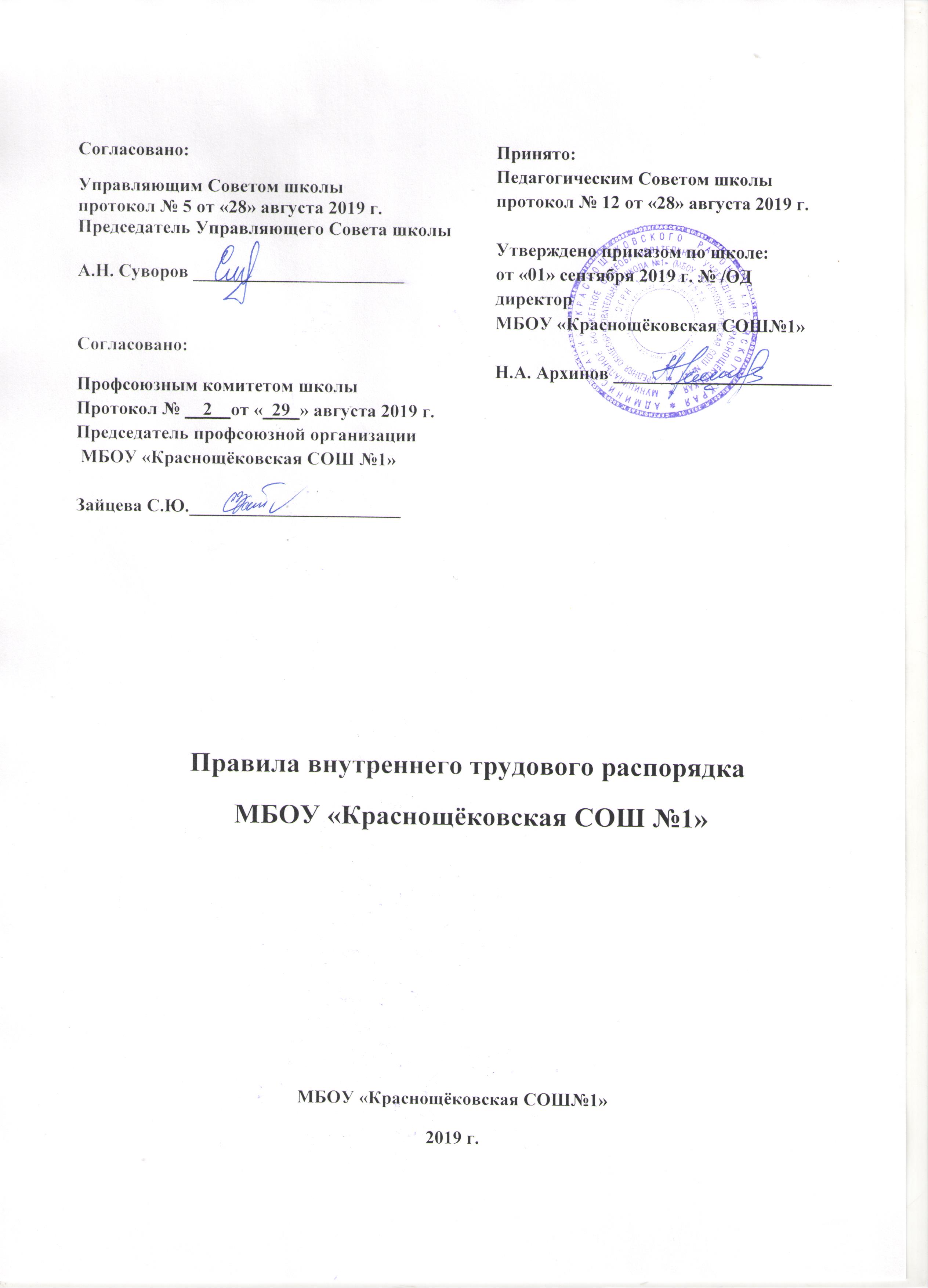 Правила внутреннего трудового распорядка МБОУ «Краснощёковская СОШ №1»МБОУ «Краснощёковская СОШ№1»2019 г.1. Общие положения1.1. Настоящими Правилами внутреннего трудового распорядка (далее - Правила) устанавливается единый трудовой распорядок МБОУ «Краснощёковская СОШ №1» (далее - Школа).1.2. Правила составлены в соответствии с Трудовым кодексом РФ, Законом РФ «Об образовании в Российской Федерации», Уставом Школы, иными нормативными правовыми актами, и регулируют порядок приема и увольнения работников Школы, основные права, обязанности и ответственность сторон трудового договора, режим работы, время отдыха, применяемые к работникам меры поощрения и взыскания, иные вопросы регулирования трудовых отношений в Школе.1.3. Правила имеют целью способствовать укреплению трудовой дисциплины, рациональному
использованию рабочего времени и созданию условий для эффективной работы.1.4. Правила утверждены директором Школы с учетом мнения профсоюзного комитета.1.5. Правила вывешиваются в Школе в учительской комнате на видном месте.1.6. При приеме на работу администрация Школы обязана ознакомить работника с Правилами
под расписку.1.7. Правила являются приложением к коллективному договору от «28» апреля 2016 г., действующему в Школе.2. Порядок приема и увольнения работников2.1. Прием на работу.2.1.1. Работники реализуют свое право на труд путем заключения трудового договора со Школой.2.1.2. Трудовой договор заключается в письменной форме и составляется в двух экземплярах по одному для каждой из сторон: работника и Школы.2.1.3. При приеме на работу заключение срочного трудового договора допускается только в случаях, предусмотренных статьями 58 и 59 Трудового кодекса РФ.2.1.4. При заключении трудового договора работник предоставляет администрации Школы
следующие документы:паспорт или иной документ, удостоверяющий личность;трудовую книжку, за исключением случаев, когда трудовой договор заключается впервые или работник поступает на работу на условиях совместительства;страховое свидетельство государственного пенсионного страхования;документ об образовании, квалификации, наличии специальных знаний;документы воинского учета — для военнообязанных и лиц, подлежащих призыву на военную службу;медицинское заключение (медицинская книжка) об отсутствии противопоказаний по состоянию здоровья для работы в образовательном учреждении.справку о наличии (отсутствии) судимости.2.1.5. Прием на работу оформляется приказом директора Школы и объявляется работнику под расписку в трехдневный срок со дня подписания трудового договора.2.1.6. При приеме на работу администрация Школы обязана ознакомить работника со следующими документами:уставом Школынастоящими Правилами;приказом по охране труда и соблюдению правил техники безопасности;должностной инструкцией работника;иными локальными актами, регламентирующими трудовую деятельность работника.2.1.7. При приеме на работу может устанавливаться испытательный срок — не более трех месяцев, а для директора Школы, его заместителей, главного бухгалтера, его заместителей, руководителей обособленных подразделений школы — не более шести месяцев.Отсутствие в трудовом договоре условия об испытании означает, что работник принят без испытания.2.1.8. На каждого работника Школы оформляется трудовая книжка в соответствии с требованиями Инструкции о порядке ведения трудовых книжек. Трудовые книжки работников Школы хранятся в Школе.2.1.9. С каждой записью, вносимой на основании приказа директора Школы в трудовую книжку, администрация Школы обязана ознакомить ее владельца под расписку в личной карточке.2.1.10. На каждого работника ведется личное дело, в состав которого входят следующие документы:   трудовой договор (если это не отдельное номенклатурное дело);заявление о приеме на работу (с визой руководителя);приказ о приеме на работу (копия);документ об образовании (копия);личная карточка Формы № Т – 2;   анкета	 (или	листок	по	учету   кадров) 	 (заполняется	собственноручно, 	с фотографией);страховое свидетельство государственного пенсионного страхования (копия);свидетельство о постановке на учет физического лица в налоговом органе на           территории Российской Федерации (копия);паспорт (копия);свидетельство о заключении, расторжении брака и др., если документ об образовании на другой фамилии (копия); медицинскую справку, содержащую сведения об отсутствии противопоказаний   по состоянию здоровья для работы в образовательном учреждении;справка об отсутствии судимости;копия трудовой книжки у совместителей.копия документов воинского учета для военнообязанныхВ процессе трудовой деятельности личное дело может дополняться другими документами:аттестационный лист;при смене фамилии, имени, отчества и др.:заявление работника;копия приказа руководителя о смене фамилии, имени, отчества и др.при рождении ребенка:свидетельство о рождении ребенка (копия);заявление	работника	о	предоставлении   отпуска	по	уходу за ребенком;Копия приказа руководителя.              при предоставлении длительного отпуска педагогическим   работникам:заявление работника;Копия приказа.копии документов о повышении квалификации, профессиональной переподготовке, получении второго образования и послевузовского образования;копии государственных и ведомственных наград Минобрнауки России.В состав личного дела могут входить и другие документы, которые дополняют данный перечень по усмотрению руководителя учреждения и отражаются в «Описи личного дела».Все копии документов должны быть заверены соответствующим образом. После увольнения работника личное дело хранится в Школе.2.2. Отказ в приеме на работу.2.2.1. Не допускается необоснованный отказ в заключении трудового договора.2.2.2. Прием на работу осуществляется только исходя из деловых качеств Работника. Какое бы то ни было прямое или косвенное ограничение прав или установление прямых, или косвенных преимуществ при заключении трудового договора в зависимости от пола, расы, цвета кожи, национальности, языка, происхождения, имущественного, социального и должностного положения, места жительства (в том числе наличия или отсутствия регистрации по месту жительства или пребывания) не допускается.2.2.3. Лицо, лишенное решением суда права работать в образовательном учреждении в течение   определенного срока, не может быть принято на работу в Школу в течение этого срока.2.2.4. Запрещается отказывать в заключении трудового договора женщинам по мотивам, связанным с беременностью или наличием детей.2.2.5. Запрещается отказывать в заключении трудового договора работникам, приглашенным в письменной форме на работу в порядке перевода от другого работодателя, в течение одного месяца со дня увольнения с прежнего места работы.2.2.6. По требованию лица, которому отказано в заключении трудового договора, администрация Школы обязана сообщить причину отказа в письменной форме.2.2.7. Отказ в заключении трудового договора может быть обжалован в судебном порядке.2.3. Увольнение работников.2.3.1. Увольнение работника - прекращение трудового договора - осуществляется только по основаниям, предусмотренным законодательством о труде и об образовании.2.3.2. Работник имеет право в любое время расторгнуть трудовой договор по собственному желанию, предупредив об этом администрацию Школы письменно за две недели.2.3.3. Директор школы при расторжении трудового договора по собственному желанию обязан предупредить Учредителя (его представителя) об этом в письменной форме не позднее чем за один месяц.2.3.4. При расторжении трудового договора директор Школы издает приказ об увольнении с указанием основания увольнения в соответствии с Трудовым кодексом РФ или Законом РФ «Об образовании».2.3.5. Записи в трудовую книжку о причинах прекращения трудового договора должны производиться в точном соответствии с формулировками Трудового кодекса РФ или Закона РФ «Об образовании» и со ссылкой на соответствующие статью, пункт Трудового кодекса РФ или Закона РФ «Об образовании».2.3.6. Днем увольнения работника является последний день работы. В последний день работы администрация Школы обязана выдать работнику трудовую книжку и, по письменному заявлению, другие документы (или их копии), связанные с работой, а также произвести с ним окончательный расчет.В случае если в день увольнения работника выдать трудовую книжку невозможно в связи с отсутствием работника либо его отказом от получения трудовой книжки на руки, администрация Школы направляет работнику уведомление о необходимости явиться за трудовой книжкой либо дать согласие на отправление ее по почте. Со дня направления уведомления администрация Школы освобождается от ответственности за задержку выдачи трудовой книжки.Если работник в день увольнения не работал, то расчет с работником производится не позднее следующего дня после предъявления уволенным работником требования о расчете.2.3.7. При сокращении численности или штата работников преимущественным правом на оставление на работе при равной производительности труда и квалификации осуществляется по основаниям, установленным Трудовым кодексом РФ.3. Основные права, обязанности и ответственность администрации школы3.1. Непосредственное управление Школой осуществляет директор.3.2. Директор Школы имеет право в порядке, установленном трудовым законодательством:3.2.1. осуществлять прием на работу, перевод, увольнение работников, изменение трудового договора с работниками;3.2.2. применять к работникам меры дисциплинарного взыскания: замечание, выговор, увольнение;3.2.3. совместно с Управляющим Советом Школы осуществлять поощрение и премирование работников;3.2.4. привлекать работников к материальной ответственности в установленном законом порядке;3.2.5. требовать от работников исполнения ими трудовых обязанностей и бережного отношения к имуществу Школы и других работников, соблюдения настоящих Правил;3.2.6. принимать локальные нормативные акты, содержащие обязательные для работников нормы.3.3. Директор школы обязан:3.3.1. соблюдать законы и иные нормативные правовые акты, локальные нормативные акты, условия коллективного договора, соглашений и трудовых договоров;3.3.2. предоставлять работникам работу, обусловленную трудовым договоров;3.3.3. обеспечивать безопасность труда и условия труда, отвечающие требованиям охраны и гигиены труда;3.3.4. обеспечивать работников оборудованием, инструментами, технической документацией и
иными средствами, необходимыми для исполнения ими трудовых обязанностей;3.3.5. вести коллективные переговоры, а также заключать коллективный договор в порядке, установленном законодательством РФ;3.3.6. предоставлять представителям работников полную и достоверную информацию, необходимую для заключения коллективного договора, соглашения и контроля за их выполнением.3.4. Администрация школы осуществляет внутришкольный контроль, посещение уроков, школьных и внешкольных мероприятий.3.5. Школа как юридическое лицо несет ответственность перед работниками:3.5.1. за ущерб, причиненный в результате незаконного лишения работника возможности трудиться: за задержку трудовой книжки при увольнении работника, незаконное отстранение работника от работы, его незаконное увольнение или перевод на другую работу и в иных случаях, предусмотренных законодательством;3.5.2. за задержку выплаты заработной платы, оплаты отпуска, выплат при увольнении и других выплат, причитающихся работнику;3.5.3. за причинение ущерба имуществу работника;3.5.4. в иных случаях, предусмотренных законодательством.4. Основные права и обязанности работников4.1. Работник имеет право на:4.1.1. заключение, изменение и расторжение трудового договора в порядке и на условиях, которые установлены Трудовым кодексом РФ и иными федеральными законами;4.1.2. предоставление ему работы, обусловленной трудовым договором;4.1.3. рабочее место, соответствующее условиям, предусмотренным государственными стандартами организации и безопасности труда и коллективным договором;4.1.4. своевременную и в полном объеме выплату заработной платы в соответствии с трудовым договором;4.1.5. отдых, обеспечиваемый установлением нормальной продолжительности рабочего времени, сокращенного рабочего времени для отдельных профессий и категорий работников, предоставлением еженедельных выходных дней, нерабочих праздничных дней, оплачиваемых ежегодных отпусков, в том числе удлиненных для отдельных категорий работников;4.1.6. полную достоверную информацию об условиях труда и требованиях охраны труда на рабочем месте;4.1.7. профессиональную подготовку, переподготовку и повышение своей квалификации;4.1.8. объединение, включая право на создание профессиональных союзов и вступление в них
для защиты своих трудовых прав, свобод и законных интересов;4.1.9. участие в управлении Школой в формах, предусмотренных законодательством и уставом Школы;4.1.10. защиту своих трудовых прав, свобод, законных интересов всеми не запрещенными законом способами;4.1.11. защиту своей профессиональной чести и достоинства;4.1.12. возмещение вреда, причиненного работнику в связи с исполнением им трудовых обязанностей;4.1.13. обязательное социальное страхование в случаях, предусмотренных законодательством РФ;4.1.14. предоставление отпуска без сохранения заработной платы по основаниям и на срок, установленные Трудовым кодексом РФ и иными федеральными законами, а также по любым другим основаниям в учебном году при отсутствии отрицательных последствий для образовательного процесса.4.2. Педагогические работники Школы, кроме перечисленных в п. 4.1. прав, имеют право на:4.2.1. свободу выбора и использования методик обучения и воспитания, учебных пособий и материалов, учебников в соответствии с образовательной программой, утвержденной образовательным учреждением, методов оценки знаний обучающихся, воспитанников при исполнении профессиональных обязанностей;4.2.2. сокращенную продолжительность рабочего времени;4.2.3. удлиненный оплачиваемый отпуск в соответствии с законодательством РФ;4.2.4. длительный отпуск сроком до одного года, предоставляемый не реже чем через каждые 10 лет непрерывной преподавательской работы в порядке, устанавливаемом Учредителем;4.2.5. получение ежемесячной денежной компенсации в целях содействия обеспечению книгоиздательской продукцией и периодическими изданиями в размере, устанавливаемом органом местного самоуправления.4.3. Работник обязан:4.3.1. добросовестно исполнять трудовые обязанности, возложенные на него трудовым договором;4.3.2. соблюдать Устав Школы и настоящие Правила;4.3.3. соблюдать трудовую дисциплину;4.3.4. выполнять установленные нормы труда;4.3.5. соблюдать требования по охране труда и обеспечению безопасности труда;4.3.6. бережно относиться к имуществу Школы и других работников;4.3.7. Работник обязан пресекать поведение обучающихся, связанное с проявлением насилия и дискриминации по какому бы то ни было признаку в отношении других обучающихся, работников и иных лиц.Работнику запрещается проявление насилия и дискриминации по какому бы то ни было признаку в отношении обучающихся, их родителей, других работников и иных лиц. Насилием и дискриминацией считаются негативные, саркастические высказывания по поводу внешнего вида, умственных или иных способностей, манеры поведения или разговора, социального и иного статуса детей, крик, угрозы, оскорбления, высмеивания, навешивание ярлыков и унижения достоинства обучающихся; предвзятое или демонстративно негативное отношение к отдельным учащимся; необоснованные или чрезмерные, не соответствующих возрасту, требования и запреты, жесткая регламентация поведения; неоправданное занижение отметок или отрицательные оценки за действия, не относящиеся к процессу обучения, применение физического воздействия (шлепки, подзатыльники, удары рукой или каким-либо предметом (указкой, линейкой), толчки, постановка детей в угол, принуждение их оставаться в неудобной позе и т.д.) в качестве наказания или как способ поддержания дисциплины; систематическая необоснованная критика ребенка, выводящая его из душевного равновесия; демонстрации власти, скрытое запугивание, шантаж, преднамеренная изоляция; подавление педагогом инициативы учеников; предвзятое отношение к ребенку в зависимости от его учебной успешности, социального статуса его родителей, принадлежности к той или иной детской и молодежной субкультуре, национальности, статусу инвалида или ОВЗ и т.д.О факте ношения педагогом и применения им оружия; угрозе физической расправы; насильственных действий, повлекших необходимость оказания медицинской помощи; сексуального насилия; вымогательства, кражи, ограбления; хранения и распространения наркотиков администрация незамедлительно сообщает правоохранительным органам и в вышестоящий орган управления образованием. незамедлительно сообщить директору Школы о возникновении ситуации, представляющей угрозу жизни и здоровью участников образовательного процесса, сохранности имущества Школы;4.3.8. поддерживать дисциплину в Школе на основе уважения человеческого достоинства обучающихся без применения методов физического и психического насилия;4.3.9. проходить предварительные и периодические медицинские осмотры.4.4. Работникам Школы в период организации образовательного процесса (в период урока) запрещается:а)	изменять по своему усмотрению расписание уроков (занятий) и график работы;б)	отменять, удлинять или сокращать продолжительность уроков и (занятий) и перерывов (перемен) между ними;в)	удалять обучающихся с уроков;г)	курить в помещении и на территории Школы;д)	отвлекать обучающихся во время учебного процесса на иные, не связанные с учебным процессом, мероприятия, освобождать от занятий для выполнения общественных поручений;е) отвлекать работников Школы в рабочее время от их непосредственной работы для выполнения общественных обязанностей и проведения разного рода мероприятий, не связанных с основной деятельностью Школы;ж) созывать в рабочее время собрания, заседания и всякого рода совещания по общественным делам.4.5. Работник несет материальную ответственность за причиненный Школе прямой действительный ущерб.4.5.1. Под прямым действительным ущербом понимается реальное уменьшение наличного имущества Школы или ухудшение состояния указанного имущества (в том числе имущества треть их лиц, находящегося в Школе, если Школа несет ответственность за сохранность этого имущества), а также необходимость для Школы произвести затраты либо излишние выплаты на приобретение или восстановление имущества.4.5.2. За причиненный ущерб работник несет материальную ответственность в пределах своего среднего месячного заработка, за исключением случаев, предусмотренных пунктами 4.5.3. и 4.5.4. настоящих Правил.4.5.3. Материальная ответственность в полном размере причиненного ущерба возлагается на работника в следующих случаях:а)	недостачи ценностей, вверенных ему на основании специального письменного договора или полученных им по разовому документу;б)	умышленного причинения ущерба;в)	причинения ущерба в состоянии алкогольного, наркотического или токсического опьянения;г)	причинения ущерба в результате преступных действий работника, установленных приговором суда;д)	причинения ущерба в результате административного проступка, если таковой установлен соответствующим государственным органом;е)	разглашения сведений, составляющих охраняемую законом тайну (служебную, коммерческую или иную), в случаях, предусмотренных федеральными законами;ж)	причинения ущерба не при исполнении работником трудовых обязанностей.4.5.4. Работники, занимающие нижеперечисленные должности или выполняющие нижеперечисленные работы, несут материальную ответственность в полном размере причиненного ущерба на основании письменных договоров о полной материальной ответственности:Заместитель директора по АХР;Педагогические и иные работники школы, имеющие в подотчёте основные средства и материально-технические ценности учреждения.4.6. Работники Школы привлекаются к дисциплинарной ответственности в порядке, установленном пунктами 7.4. - 7.13. настоящих Правил.5. Режим работы и время отдыха5.1. В Школе устанавливается                                                                            рабочая неделя.(пяти/шестидневная неделя)с                                  выходным(и) днем (днями)                                                                    .(одним, двумя)                                                                                       (указать дни недели)Занятия в Школе проводятся в (указать количество смен,время начала и окончания каждой смены)5.2. Продолжительность рабочей недели - 40 часов, для педагогических работников устанавливается сокращенная рабочая неделя.5.3. Продолжительность рабочего дня, режим рабочего времени и выходные дни для обслуживающего персонала и рабочих определяются графиком сменности, составляемым с соблюдением установленной продолжительности рабочего времени за неделю и утверждаются директором Школы по согласованию с выборным профсоюзным органом.Графики сменности доводятся до сведения указанных работников не позднее чем за один месяц до введения их в действие.5.4. Для работников школы, занимающих следующие должности, устанавливается ненормированный рабочий день:  заместитель директора по административно-хозяйственной работе;главный бухгалтер;бухгалтер;заведующий библиотекой;документовед;социальный педагог.5.5. Рабочее время педагогических работников включает преподавательскую (учебную) работу, воспитательную, а также другую педагогическую работу, предусмотренную должностными обязанностями и настоящими Правилами.5.6. Учебная нагрузка педагогического работника устанавливается исходя из количества часов по учебному плану и учебным программам, обеспеченности кадрами, других условий работы в Школе и закрепляется в заключенном с работником трудовом договоре.Учебная нагрузка, объем которой больше или меньше нормы часов за ставку заработной платы, устанавливается только с письменного согласия работника.Установленный в начале учебного года объем учебной нагрузки не может быть уменьшен в течение учебного года по инициативе администрации Школы, за исключением случаев уменьшения количества часов по учебным планам и программам, сокращения количества классов (групп продленного дня).В зависимости от количества часов, предусмотренных учебным планом, учебная нагрузка педагогических работников может быть разной в первом и втором учебных полугодиях.При установлении учебной нагрузки на новый учебный год учителям и другим педагогическим работникам, для которых Школа является местом основной работы, как правило, сохраняется ее объем и преемственность преподавания предметов в классах.5.7. В случае производственной необходимости администрация Школы имеет право перевести работника на срок до одного месяца на не обусловленную трудовым договором работу в Школе с оплатой труда по выполняемой работе, но не ниже среднего заработка по прежней работе. Такой перевод допускается для предотвращения катастрофы, производственной аварии или устранения последствий катастрофы, аварии или стихийного бедствия; для предотвращения несчастных случаев, простоя, уничтожения или порчи имущества, а также для замещения отсутствующего работника. При этом работник не может быть переведен на работу, противопоказанную ему по состоянию здоровья.5.8. Перевод работника для замещения отсутствующего работника может производиться без его согласия в случаях, когда имеется угроза жизни и здоровью участников образовательного процесса, возникновения несчастных случаев и иных подобных чрезвычайных последствий. Если работник наряду со своей основной работой выполняет обязанности временно отсутствующего работника, то ему производится доплата в размере, определяемом соглашением сторон трудового договора.5.9. Рабочее время педагогического работника, связанное с проведением уроков (занятий), определяется расписанием уроков (занятий). Расписание уроков (занятий) составляется и утверждается администрацией школы по согласованию с выборным профсоюзным органом с учетом обеспечения педагогической целесообразности, соблюдения санитарно-гигиенических норм и максимальной экономии времени педагога.5.10. Педагогическим работникам (если это возможно исходя из объема выполняемой ими учебной нагрузки и количества часов по учебному плану, отведенных на преподаваемую ими дисциплину) устанавливается один свободный от проведения занятий день в неделю для методической работы и повышения квалификации.5.11. К рабочему времени относятся следующие периоды:заседание педагогического совета;совещание при директоре;общее собрание коллектива (в случаях, предусмотренных законодательством);заседание методического объединения;родительские собрания и собрания коллектива учащихся;дежурство педагогов на внеурочных мероприятиях, продолжительность которых составляет от одного часа до 2,5 часов.дежурство педагогов по школе в соответствии с графиком дежурства.5.12. Директор Школы привлекает педагогических работников к дежурству по Школе. График дежурств составляется на полугодие, утверждается директором по согласованию с выборным профсоюзным органом и вывешивается на видном месте. Дежурство должно начинаться не ранее чем за 20 минут до начала занятий обучающихся данной смены и продолжаться не более 20 минут после их окончания.5.13. Время осенних, зимних и весенних каникул, а также время летних каникул, не совпадающее с очередным отпуском, является рабочим временем педагогических и других работников образовательных учреждений.График работы в каникулы утверждается приказом директора Школы.5.14. Рабочее время, свободное от уроков, дежурств, участия во внеурочных мероприятиях, предусмотренных планом образовательного учреждения (заседания педагогического совета, родительские собрания и т.п.), педагогический работник вправе использовать по-своему усмотрению для подготовки к занятиям, самообразования и повышения квалификации.5.15. Работникам Школы предоставляется ежегодный оплачиваемый отпуск сроком не менее
28 календарных дней. Педагогическим работникам предоставляется удлиненный отпуск продолжительностью 56 календарных дней. Отпуск предоставляется в соответствии с графиком, утверждаемым директором Школы с учетом мнения выборного профсоюзного органа не позднее чем за
две недели до наступления календарного года. О времени начала отпуска работник должен быть
извещен не позднее чем за две недели до его начала.5.16. Работникам Школы могут предоставляться дополнительные неоплачиваемые отпуска в
соответствии со статьей 128 Трудового кодекса РФ.5.17. Педагогическим работникам через каждые 10 лет непрерывной педагогической работы пре
доставляется длительный отпуск сроком до одного года в порядке, определяемом Учредителем.5.18. Работникам с ненормированным рабочим днем, перечисленным в п. 5.5., устанавливается дополнительный оплачиваемый отпуск в  соответствии с нормативным правовым актом Учредителя.5.19. Администрация Школы ведет учет рабочего времени, фактически отработанного каждым
работником. В случае болезни работника, последний по возможности незамедлительно информирует администрацию и предъявляет листок нетрудоспособности в первый день выхода на работу.6. Оплата труда6.1. Оплата труда работников Школы осуществляется в соответствии с действующей 
системой оплаты труда, штатным расписанием и сметой расходов.6.2. Оплата труда работников Школы осуществляется в зависимости от установленного разряда по оплате труда в соответствии с занимаемой должностью, уровнем образования и стажем работы, а также полученным квалификационным разрядом по итогам аттестации.6.3. Оплата труда педагогическим работникам осуществляется в зависимости от установленной учебной нагрузки при тарификации, которая производится один раз в год, но раздельно по полугодиям, если учебными планами на каждое полугодие предусматривается разное количество часов на предмет.Тарификация утверждается директором Школы не позднее 5 сентября текущего года с учетом мнения выборного профсоюзного органа на основе предварительной тарификации, разработанной и доведенной до сведения педагогических работников не позднее апреля месяца текущего года.Установленная при тарификации заработная плата выплачивается ежемесячно независимо от числа недель и рабочих дней в разные месяцы года.6.4. За время работы в период осенних, зимних, весенних и летних каникул обучающихся, а также в периоды отмены учебных занятий оплата труда педагогических работников и лиц из числа
руководящего, административно-хозяйственного и учебно-вспомогательного персонала, ведущих в течение учебного года преподавательскую работу, в том числе занятия с кружками, производится из расчета заработной платы, установленной при тарификации, предшествующей началу
каникул или периоду отмены учебных занятий.Лицам, работающим на условиях почасовой оплаты и не ведущим педагогической работы во время каникул, оплата за это время не производится.6.5. Выплата заработной платы в Школе производится два раза в месяц  3 числа – заработная плата, 17 числа – аванс, каждого месяца . По заявлению работника его заработная плата может перечисляться на счет в банке.6.6. В Школе устанавливаются стимулирующие выплаты, доплаты, премирование работников в
соответствии с Положением о материальном стимулировании, доплатах и надбавках, утвержденным Управляющим Советом Школы.6.7. Работникам при выполнении работ в условиях труда, отклоняющихся от нормальных, производятся доплаты в соответствии с законодательством, коллективным договором, трудовым договором.7. Применяемые к работникам меры поощрения и взыскания7.1. Работодатель поощряет работников, добросовестно исполняющих трудовые обязанности, в следующих формах:объявление благодарности;выплата премии;награждение ценным подарком;награждение почетной грамотой;представление к званию лучшего по профессии;представление к награждению государственными наградами;7.2. Поощрение в виде выплаты премии осуществляется в соответствии с Положением о материальном стимулировании, доплатах и надбавках, утвержденным Управляющим Советом Школы. Иные меры поощрения по представлению Управляющего Совета Школы объявляются приказом директора Школы.7.3. Сведения о поощрении вносятся в трудовую книжку работника в установленном порядке.7.4. За совершение дисциплинарного проступка, то есть неисполнение или ненадлежащее исполнение работником по его вине возложенных на него трудовых обязанностей, директор Школы имеет право применить следующие дисциплинарные взыскания:замечание;выговор;увольнение по соответствующим основаниям, установленным Трудовым Кодексом РФ и (или) Законом РФ «Об образовании в Российской Федерации».7.5. Дисциплинарное взыскание на директора Школы налагает Учредитель.7.6. Дисциплинарное расследование нарушений педагогическим работником Школы норм
профессионального поведения и (или) устава Школы может быть проведено только по поступив
шей на него жалобе, поданной в письменной форме. Копия жалобы должна быть передана данному педагогическому работнику.Ход дисциплинарного расследования и принятые по его результатам решения могут быть преданы гласности только с согласия заинтересованного педагогического работника Школы, за исключением случаев, ведущих к запрещению заниматься педагогической деятельностью, или при необходимости защиты интересов обучающихся.7.7. До применения дисциплинарного взыскания директор Школы должен затребовать от работника объяснение в письменной форме. В случае отказа работника дать указанное объяснение
составляется соответствующий акт. Отказ работника дать объяснение не является препятствием
для применения дисциплинарного взыскания.7.8. Дисциплинарное взыскание применяется не позднее одного месяца со дня обнаружения проступка, не считая времени болезни работника, пребывания его в отпуске, а также времени, необходимого на учет мнения представительного органа работников.7.9. Дисциплинарное взыскание не может быть применено позднее шести месяцев со дня совершения проступка, а по результатам ревизии, проверки финансово-хозяйственной деятельности или аудиторской проверки — позднее двух лет со дня его совершения. В указанные
сроки не включается время производства по уголовному делу.7.10. За каждый дисциплинарный проступок может быть применено только одно дисциплинарное взыскание.Приказ директора Школы о применении дисциплинарного взыскания объявляется работнику под расписку в течение трех рабочих дней со дня его издания. В случае отказа работника подписать указанный приказ составляется соответствующий акт.7.11. Дисциплинарное взыскание может быть обжаловано работником в государственную инспекцию труда или органы по рассмотрению индивидуальных трудовых споров.7.12. Если в течение года со дня применения дисциплинарного взыскания работник не будет подвергнут новому дисциплинарному взысканию, то он считается не имеющим дисциплинарного взыскания.7.13. Директор Школы до истечения года со дня применения дисциплинарного взыскания имеет право снять его с работника по собственной инициативе, просьбе самого работника, Совета Школы или Общего собрания коллектива Школы.8. Особые вопросы регулирования трудовых отношений (В данном разделе отражаются иные вопросы регулирования трудовых отношений, регламентация которых представляется существенной для Работников и Работодателя.)9. Заключительные положения9.1. Правила вступают в силу со дня вступления в силу коллективного договора, приложением к которому они являются, и действуют в течение периода действия коллективного договора.     9.2. Изменения и дополнения в правила внутреннего трудового распорядка вносятся работодателем в порядке, установленном ст. 372 ТК РФ для принятия локальных нормативных актов. 9.3.  Действие Правил в период, указанный в п. 9.1, распространяется на всех работников, независимо от их должности, принадлежности к профсоюзу, длительности трудовых отношений с Работодателем, характера выполняемой работы и иных обстоятельств.Согласовано:Управляющим Советом школы протокол № 5 от «28» августа 2019 г.Председатель Управляющего Совета школыА.Н. Суворов _______________________Согласовано:Профсоюзным комитетом школыПротокол № __2__от «_29_» августа 2019 г.Председатель профсоюзной организации МБОУ «Краснощёковская СОШ №1»Зайцева С.Ю._______________________Принято: Педагогическим Советом школыпротокол № 12 от «28» августа 2019 г. Утверждено приказом по школе:от «01» сентября 2019 г. № /ОДдиректор МБОУ «Краснощёковская СОШ№1»Н.А. Архипов ________________________